SOLICITUD DE GUÍAS FORESTALES DE TRÁNSITO PARA PRODUCTOS DE ESPECIES EXÓTICASSr. Secretario de Ambiente de la provincia de CórdobaS                   /                  DEl/la/los que suscribe/n  CUIL/CUIT Nº  TE:  , con domicilio legal constituido en , en su carácter de    de la propiedad se encuentra ubicada en el lugar denominado  en pedanía  del departamento .N° de Expediente (en caso que corresponda): Solicita/n guías forestales de tránsito de  toneladas para el transporte proveniente de   de  años de edad.El aprovechamiento obedece al propósito de obtener   ,  con destino a   Comprometiéndome/nos desde ya, a cumplimentar y respetar fielmente las indicaciones que formule la SECRETARÍA al respecto. Adjunta/n croquis de ubicación, delimitando el predio y la superficie con bosque, donde se indiquen distancias a localidades más cercanas en forma clara y precisa ubicando las parcelas con coordenadas en Google Earth.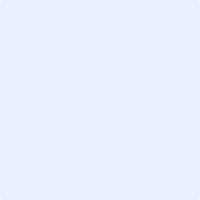 Con tal motivo, lo saluda/n con atenta consideración.ACEPTAR 